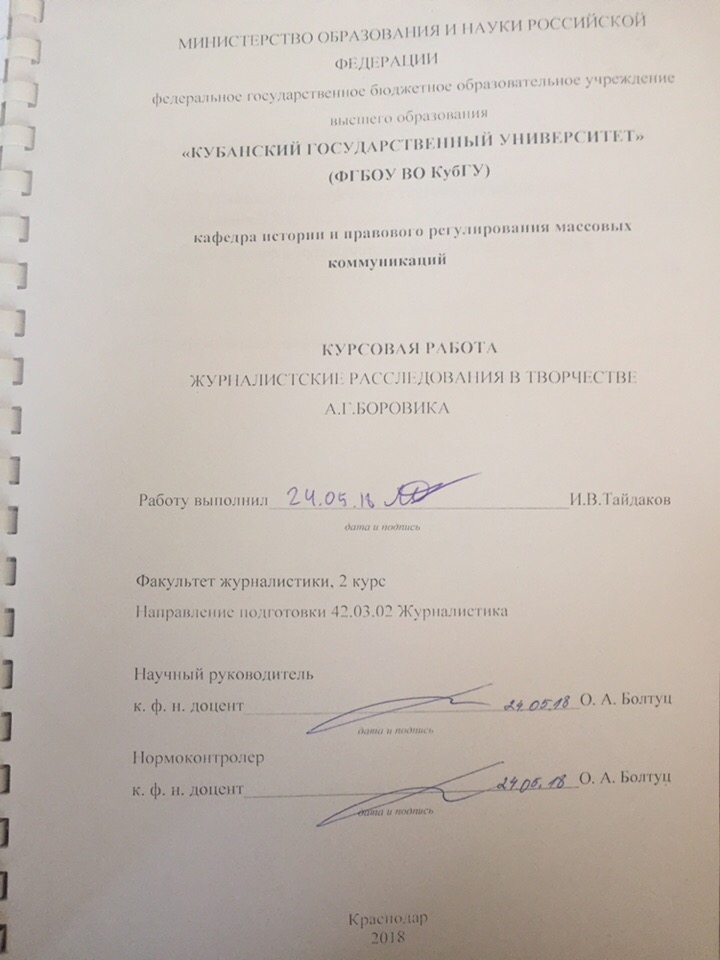 МИНИСТЕРСТВО ОБРАЗОВАНИЯ И НАУКИ РОССИЙСКОЙ ФЕДЕРАЦИИФедеральное государственное бюджетное образовательное учреждение высшего профессионального образования«кубанский государственный университет»(ФГБОУ ВПО КубГУ)Кафедра истории и правового регулирования массовых коммуникацийкурсовая работа	 «ЖУРНАЛИСТСКИЕ РАССЛЕДОВАНИЯ В ТВОРЧЕСТВЕ А.Г.БОРОВИКА»Работу выполнил_______________________________________И.В.Тайдаков                                                                                             дата и подписьФакультет________________журналистики_________________курс___2____Специальность/направление_____42.03.02_журналистика_________________Научный руководитель
должность, ученая степень,
ученое звание_______________________________к.ф.н., доцент О.А.Болтуц                                                                                              дата и подписьНормконтролер
должность, ученая спетень,
ученое звание_______________________________к.ф.н.,доцент О.А.Болтуц                                                                                            дата и подписьСОДЕРЖАНИЕВведение…………………………………………………………………………...31. Основы понятия «журналистское расследование»……………………………………………………………………61.1 История развития журналистских расследований...…………………………………………………………….61.2 Роль А.Г.Боровика в развитии жанра……………..…………………102. Специфика работ и методов А.Г.Боровика…………………………..…..14      2.1 Карьера и успех А.Г.Боровика……………………………………….14      2.2 Подход А.Г.Боровика к работе и его личные качества …...……….18Заключение……………………………………………………………………….24Список использованной литературы…………………………………………...27ВведениеАктуальность. Для курсовой работы мною была выбрана тема «Журналистские расследования в творчестве А.Г.Боровика». Журналистское расследование – одно из основных и одновременно самых сложных направлений профессии журналист. Иногда только с помощью расследования и анализирования тех или иных фактов можно получить ответы на интересующие нас вопросы. На мой взгляд, этот метод добычи информации не утратил своей актуальности с советских времен. Тогда в виде ограничений общества от информации выступали цензура и партийная власть. Сегодня журналистское расследование может помочь найти решение многих проблем, будь то коррупция, несправедливость власти, криминал, бытовые вопросы. По моему мнению, А.Г.Боровик являлся одним из лучших журналистов СССР и РФ, работающих в этой сфере.Степень разработанности темы. В ходе проводимого изучения темы было установлено, что исследований журналистских расследований, а именно работ А.Г.Боровика, не так много. Если брать вопрос отдельно – журналистское расследование, то на теоретической непроработанности этой темы сказывается сугубо индивидуальный подход к ней. Каждый профессионал по-своему находит решения к ряду задач, которые ставятся в ходе журналистских работ. Это относится и к трудам Артёма Боровика. 
	По этой причине основными опорными источниками стали учебные пособия М.Н. Кима, М.И. Шостака, А.А. Тертычного, книга под редакцией А.Д.Константинова «Журналистское расследование. История метода и современная практика», труды самого А.Г.Боровика в его газете «Совершенно секретно», а также ряд литературы и мемуаров, в которых приведены анализ работ автора.
	Новизна работы. При изучении темы, нам удалось выдвинуть собственную точку зрения о профессионализме Артема Боровика, о характере, специфике и пользе его работ. Опираясь на исследования некоторых авторов, нами был сделан ряд выводов, которые будут изложены внастоящей курсовой работе.
	Возможное применение полученных знаний. Общие сведения о специфике журналистских расследований найдут себе применение в дальнейшей деятельности, что положительно скажется на профессиональной подготовке. Информация о А.Г.Боровике и его трудах может применяться в научных целях или при создании выпускной квалификационной работы.
	Цель исследования.  Основная цель моей курсовой работы заключается в том, чтобы расширить представление о журналистских расследованиях, а также раскрыть их характерные особенности, изучить основные подходы к сбору информации. Происходить этот процесс будет на примерах работ, опыта и жизни А.Г.Боровика.
	Задачи исследования. Для достижения вышеперечисленных целей, мною решались следующие задачи:1. Определить понятие журналистское расследование, установить его возникновение и развитие в истории российской журналистики;2.  Установить роль журналистских расследований в карьере А.Г.Боровика;3. Рассмотреть роль самого А.Г.Боровика в становлении советской и российской журналистики при помощи методов журналистских расследований.Объект и предмет исследования. Объекты исследования: личность журналиста А.Г.Боровика, использование его профессиональных качеств как пример успешных журналистских расследований. Предметы исследования: труды А.Г.Боровика, воспоминания его коллег, работы, посвященные автору.
	Методы исследования. Для решения всех поставленных задач в курсовой работе мной были использованы следующие методы исследования:- анализ авторских работ А.Г.Боровика; - рассмотрение и сравнение работ с трудами других журналистов, работавших в той же сфере;- сопоставление личных и профессиональных качеств А.Г.Боровика – насколько они подходили под устои работ в определенные временные промежутки;
	- собственное мнение и выводы касательно некоторых вопросов.Структура работы. Курсовая работа состоит из следующих частей: введение с краткой характеристикой работы и её планом; две главы: первая содержит в себе ряд параграфов, рассказывающих о истории журналистских расследований, вторая опирается на труды А.Г.Боровика; заключение, в котором подводятся итоги проделанной работы; список использованной литературы и электронных ресурсов, включающий в себя 15 наименований.1. Основы понятия «журналистское расследование»1.1 История развития журналистских расследований.	Для того, чтобы в полной мере изучить и сделать выводы о специфике журналистских расследований, необходимо понять, с чего началось развитие данного журналистского жанра, с чем связана его востребованность и популярность в наши дни.
	Понятие «журналистское расследование» в отечественной журналистике появилось не сразу. Если на Западе в середине прошлого века подобные публикации пользовались большим спросом, то в СССР этот жанр появился лишь во время перестройки. До этого момента отечественная журналистика пользовалась синонимом жанра – «журналистское исследование действительности».
         Постепенно входя в обиход профессии некоторых журналистов, жанр стал обрастать своими тонкостями, дополняться, совершенствоваться. Сегодня мы знаем, что расследование предлагает авторскую версию, основанную на результатах поиска потаенных фактов. Цель – «вскрыть» ситуацию, «выйти на проблему», для чего журналист добывает факты сам. Он целеустремленно ищет высказывания, свидетельства, документы, пытаясь уточнить представление о происшествиях и поступках, предупредить возможные негативные последствия, повтор нежелательных ситуаций, которые могут помешать мирной жизни людей.
        Журналист собирает факты, на которых можно построить обвинение, подобно детективу, но делает это, не столько нацеливаясь на обвинение конкретного лица, сколько в надежде вскрыть некий «общественный нарыв».
	
	В те времена обстоятельства не позволяли журналистам СССР активно освещать какие-либо негативные моменты и острые проблемы советской жизни. Происходило это из-за жесткой цензуры любых типов СМИ. Если для журналистского расследования характерна полная открытость и важно мнение автора, то для отечественной журналистики того периода подобные качества были неприемлемы. Любое произведение информационного продукта должно было отображать коммунистическую идеологию, а заниматься такими вещами как расследования должны компетентные в этом вопросе органы. Журналист существует только лишь как связующая ниточка в обществе и государстве. Поэтому сложно вспомнить тех авторов, которые старались проявлять инициативу в этот промежуток времени.
	Однако, перемены наступают в 1991 году. В стране кардинально меняется политическая ситуация, приходит новая власть, меняются законы. Коснулись эти изменения и журналистов. Теперь любой представитель СМИ имел свои права, приобрел неприкасаемость и получил гарантии на защиту чести, своей жизни и достоинства. Для современной России журналист стал лицом, которое выполняет общественный долг. Это положительно сказывается на многих рабочих и творческих аспектов журналистов тех времен.
	Такой стремительный толчок дал почву для самореализации многих авторов. Помимо уже успевшего прославиться А.Г.Боровика, о котором речь пойдет позднее, стоит отметить некоторых журналистов, которые также внесли немалый вклад в развитие и становление жанра.
	Начать нужно с телевизионной передачи «Взгляд», организованной во времена перестройки. Задумка о создании новой, «альтернативной» официальным передачам программы появилась задолго до перестройки. Ориентировочно в начале 1970-х годов рассматривался вопрос о внедрении в эфир некой «подпольной» программы, которая освещала бы некоторые жизненные вопросы, за которые не взялось бы центральной телевидение. Но эта идея так и осталась лишь на бумаге, до вышеупомянутой перестройки. Лишь ближе к концу 80-х на экраны всех телевизоров Советского союза вышла программа «Взгляд», позиционирующей себя молодежная информационно-публицистическая программа. 
          Именно эта программа дала зеленый свет карьерам таких журналистов, как Владислав Листьев, Александр Политковский, Владимир Мукусеев, уже упомянутый Артем Боровик и другие. Нельзя было однозначно назвать этот проект передачей с уклоном в журналистские расследования, однако некоторые сюжеты всё-таки содержали в себе эти элементы. Тем не менее, передача «Взгляд» стала первопроходцем в относительно свободной журналистике России. Относительно – потому что многие сюжеты всё-таки не допускались до эфира, ввиду каких-то ограничений. Зачастую – политических. Стремление вещать людям такую «неудобную» для властей правду дало свои плоды. В конце 1990 года передачу закрыли решением Гостелерадио СССР. Тогда-то и началась «партизанская» журналистика. Программу переименовали в «Взгляд из подполья», распространяли новые выпуски на кассетах и транслировали по отдельно взятым местным телевидениям страны. 
	За год до этих событий, в 1989 году Юлианом Семеновым была основана газета «Совершенно секретно». Можно сказать, печатные СМИ переняли опыт у своих коллег с телевизора, и во многом передача «Взгляд» задала нужный вектор развития жанра журналистского расследования. Стоит сказать несколько слов о самом Юлиане Семенове, достойном русском писателе, журналисте, основателю газеты «Совершенно секретно», в которой до конца своей жизни проработал А.Г.Боровик. 
	Юлиан Семенович Семенов прославился еще задолго до основания ежемесячника «Совершенно секретно». Большинству людей он известен как создатель легендарного разведчика Штирлица, автор нашумевших романов «ТАСС уполномочен заявить» и «Межконтинентальный узел». Тон его творчества крепко переплетается с государственными тайнами, работой силовых структур, шпионажем и многим другим. Современники характеризуют его как человека, которого всегда привлекало нечто секретное, потаенное от глаз обычных смертных. В жизненном опыте журналиста и писателя уже были опасные командировки в Афганистан, работа в зарубежных издательствах, всемирная слава, денежный достаток и отточенное годами мастерство писать и творить. К 1989 году он решается на попытку создания первого независимого СМИ в истории СССР. 
         Юлиана Семенова можно смело назвать первопроходцем, пионером отечественного журналистского расследования. В его понимании этот жанр был самым открытым и объективным для широкой массы людей, и на то были причины. Если сравнивать это ремесло с работой внутренних правоохранительных органов, то во многом она опирается на защищенность и гарантию безопасности со стороны властей – ведь силовики выполняют свои прямые обязанности. Журналист же в те времена, впрочем, как и сегодня, такими гарантиями не обладал. Зачастую предметом расследования каких-нибудь «ястребов» из «Московского комсомольца», каких называли журналистов в своих профессиональных кругах, становились не только активно развивающиеся бандитские ячейки «лихих» 90-х, но и теневые игры государственного аппарата. Иногда помощи ждать было не от кого, и журналисты становились между двух огней. Это и захватывало дух, привлекало все новых и новых читателей газет, открывало им глаза на истинное положение вещей.
	Юлиан Семенов сумел заложить все догмы этого развивающегося жанра в свою газету «Совершенно секретно». Через год успешной работы, в ежемесячник приходит молодой, подающий большие надежды журналист Артем Боровик. Юлиан Семенов уже успел познакомиться с трудами Боровика, поэтому увидел в нем немалый потенциал. К тому же сказывалась редакторская политика «Совершенно секретно» - в коллектив набирались в основном молодые, перспективные журналисты, так сказать, «свежая кровь». Забегая немного вперед, стоит отметить, что уже в 1991 году Юлиан Семенов сложил свои полномочия главного редактора «Совершенно секретно» в связи с внезапным инсультом, и его пост занял Артем Генрихович Боровик. Через два года, 15 сентября 1993 года, Юлиан Семенович Семенов скончается, так и не вернувшись к работе. Стоит отметить, что Артем Боровик станет достойным продолжателем начатого Семеновым дела, но об этом речь пойдет немного позже.
          Помимо уже заложенных Семеновым правил и основ жанра, А.Г.Боровик крайне удачно впишет свои корректировки и дополнения, опираясь на прожитый жизненный и профессиональный опыт. Наряду с другими своими коллегами по жанру, он начинает открывать новые пути и писать свою историю в это неспокойное для страны время.

   1.2 Роль А.Г.Боровика в развитии жанра

	Артема Боровика можно назвать одним из первых журналистов, который не боялся выступить открыто наперекор Советской власти. Современники и коллеги часто называли его «безбашенным» журналистом, со своими индивидуальными взглядами на жизнь и профессию.
	В понимании Артем Боровика умалчивания о насущных проблемах жизни страны – предательство этой самой страны. Во многом благодаря этому он поехал военным корреспондентом в Афганистан, с целью донести правду людям о творящихся там вещах. Это и стало первой ступенькой на пути расследовательской журналистики А.Г.Боровика. До этого была командировка в Чернобыль сразу после катастрофы (она случилась в 1986 году в апреле, а в Афганистан Боровик отправился в июне того же года) и Никарагуа.
	Оставаясь специальным корреспондентом журнала «Огонек», Артем Боровик постепенно выходит за рамки печатной прессы на более широкие массы – телевидение. В 1989 году он становится ведущим телепрограммы «Взгляд», где уже успешно практиковалось «вскрытие гнойников» советского общества. Скандальные темы, эксклюзивные интервью, острые сюжеты – с легкой подачи Артема Боровика программа начинает все больше и больше привлекать внимание не только публики, но и властей. Некоторые сюжеты не проходят в эфир, в редакцию программы периодически приходят проверки. Немаловажную роль играет и харизма ведущего программы. Известно мнение, что так по-особенному вести эфир Боровик научился во время работы на американском телевидении, в программе «60 minutes», также специализирующейся на журналистских расследованиях в реалиях США. В те времена это был нонсенс – приглашать на работу в телепередачу русскоговорящего человека, тем более на место ведущего. Но Боровик со своей задачей справлялся успешно. Такой перенятый опыт пошел на пользу русскому журналисту. Не оставшись работать в США, он вернулся на родину, где и продолжил заниматься своим любимым делом.
	Но, пожалуй, самый успешный и важный проект Артема Боровика за всю его жизнь – создание холдинга «Совершенно секретно». Это самая крупная медиа-компания России, которая специализируется на журналистских расследованиях. Расцвет ее пришел как раз на период работы в ней А.Г.Боровика. Настолько острой и злободневной информации в российском обществе еще не встречали.
	Используя наработанный опыт, Боровик писал блестящие очерки в газете «Совершенно секретно». На нее равнялась почти вся столичная пресса, многие начали подражать скандальному журналисту в погоне за сенсациями и откровениями. 
	В 1991 году выходит одноименная телевизионная программа. Артем Боровик становится ее создателем и ведущим. Вектор освещаемых событий был достаточно широк. В него входили политические скандалы, например, связь между отставкой министра юстиции и фирмой «Мобитекс», беспредел местных чиновников, коррупция. Другую половину эфирного времени занимал криминал: покушение на вице-президента компании «Лукойл» Шмидта, расследование убийства журналиста и бывшего коллеги Боровика Владислава Листьева, борьба за влияние между бандитскими группировками. Подобные темы часто звучали именно в программе «Совершенно секретно», что и сделало ее в свое время такой популярной.
	Своим трудом А.Г.Боровик не просто продолжил заложенную до него основу интересных журналистских расследований. Он умел подать материал так, чтобы заинтересовать зрителя или читателя. Его главными героями становились самые обыкновенные люди, никогда не дававшие ранее комментариев на камеру. Этой жизненностью событий и привлекала программа Артем Боровика – ведь он показывал то, что происходит рядом с людьми, и о чем в открытую говорить боятся. 
         А.Г.Боровик сумел расширить, дополнить и использовать по максимуму жанр журналистского расследования. Это вывело его на достойный уровень не только в России, но и на Западе. За свои труды Артем Боровик был дважды удостоен престижной премии имени Эдварда Морроу, присуждаемой американским пресс-клубом. За всю историю он стал первым и единственным русским журналистом, сумевшим взять эту награду.
	Роль А.Г.Боровика в развитии жанра журналистского расследования сложно переоценить. Как уже было сказано выше, на него равнялись многие современники. Брать с него пример продолжают и сейчас, изучая написанные им книги, воспоминания людей, знавших журналиста. Даже его манера вести эфир – нарочито серьезно, с грамотно поставленной речью, глубоким тембром голоса сегодня пытаются повторить многие телеведущие. Артем Боровик всегда ответственно относился к своей работе. Он знал, что в журналистских расследованиях важно иметь доказательства своих слов. Если хоть где-то допустить ошибку, то немедленно последуют суды, которые будут обязательно проиграны, ведь врагов у Боровика было много. 
	В своей стези Артем Боровик проработал до конца жизни. Он и погиб фактически на работе. 9 марта 2000 года в аэропорту «Шереметьево» потерпел крушение самолет Як-40, на борту которого находился главный редактор и глава холдинга «Совершенно секретно». Даже смерть журналиста не ушла далеко от его работы – тут же начались журналистские расследования с выяснением всех обстоятельств. Появились версии о теракте, заказном убийстве. Выдвигались и мистические теории. Доподлинно известно, что Боровик вместе с главой компании «Группы «Альянс» Зия Бажаевым летел в Киев на встречу с украинским президентом, однако многие предполагают, что цель визита журналиста – детские фотографии Владимира Путина.
	Именем Артема Боровика названа премия за значительный вклад в развитие независимой журналистики. На мой взгляд, этот факт подтверждает то, что Артем Генрихович Боровик внес немало своих усилий и смог вывести на новый уровень не только отечественную, но и мировую журналистику.2. Специфика работ и методов А.Г.Боровика   2.1 Карьера и успех А.Г.БоровикаАртем Генрихович Боровик родился в семье известного журналиста-международника Генриха Боровика. Детство Артема прошло в Америке, в Нью-Йорке, где его отец работал штатным корреспондентом Агентства печати «Новости». Уже тогда Артем прочувствовал весь колорит жизни журналиста, увидел жизнь людей с другого, «западного» ракурса. «Артем удивительно точно запомнил и бережно пронес через всю жизнь ощущение атмосферы, царившей в Америке в 60-е годы. Эта атмосфера определялась ненавистной, кажется, всем тогда войной во Вьетнаме, мощнейшим антивоенным движением в стране и борьбой чернокожего населения Америки за свои гражданские права. Шесть лет, проведенные в Америке воспитали в Артеме уважение к другим народам, другим странам, к людям разного цвета кожи, разных национальностей. Такого же уважения он ожидал и к себе. И, кстати говоря, — к своей стране», — рассказывает отец Артема, Генрих Боровик.
	В Москве Артем Боровик после окончания школы поступает в МГИМО на факультет журналистики и учится там до 1982. Еще будучи студентом успел себя проявить с лучшей стороны – практику он проходил в советском посольстве в Перу, где хорошо зарекомендовал себя. После окончания университета был распределен в Министерство иностранных дел с хорошей рекомендацией. Однако рутинная кабинетная работа не привлекала молодого и энергичного Боровика, поэтому он отказывается от новой должности,  и устраивается литературным сотрудником в газету «Советская Россия». С этого момента и начинаются командировки журналиста в «горячие точки», его первые шаги на пути к славе и уважению и становление Артема Боровика как личности, которую мы сегодня все знаем.
	Самый значимый этап в жизни А.Г.Боровика – командировка в Афганистан в 1986 году. Артем, как и его отец, стремился оказаться в гуще событий, увидеть правду своими глазами. Генрих Боровик имел за плечами опыт командировок во Вьетнам и Афганистан, поэтому отнесся к задумке сына с пониманием. 
	В те времена журналистов не пускали дальше тыловых дивизий. Поэтому вся та мирная обстановка и редкие боевые действия, которые видели советские люди – постановка и не более. Артем Боровик же хотел взглянуть на реалии этой ужасной войны. Поэтому незадолго до отъезда в Афганистан, журналист пришел на прием к начальнику Генерального штаба ВС СССР Маршаллу Советского союза Сергею Федоровичу Ахромееву с просьбой о разрешении участвовать в боевых действиях в качестве журналиста. Аргументировал Боровик это тем, что хотел бы написать о солдатском быте и воинском труде исходя из личных впечатлений. Ахромеев был крайне удивлен, но с уважением отнесся к просьбе молодого Боровика и дал разрешение на проведение этого мероприятия. 
	В Афганистане Артем Боровик показал себя с наилучшей стороны. Он очень быстро вжился в роль солдата, наравне со всеми выполнял приказы, помогал своим новоиспеченным боевым товарищам, не забывая все это время о работе. В минуты отдыха журналист не только общался с солдатами и офицерами, но и писал очерки, выкладывая на бумагу все впечатления и чувства, которые он испытывал на фронте. За время командировки Боровик успел побывать в рейде, участвовать в засаде в составе специального подразделения, отбить атаку «духов» и даже полетать на истребителе МиГ. Позднее Боровик напишет книгу «Встретимся у трех журавлей», которая повествует о тех событиях, через которые прошел автор и содержит в себе моменты из биографий и воспоминаний некоторых солдат. 
	Когда Артем Боровик вернулся в Москву с большим количеством разных очерков, в редакции «Советской России» приняли только один, более-менее нейтральный по своему колориту и без углублений в тонкости Афганской войны – «МиГ в жизни (с борта боевого истребителя)». Остальные работы журналисту вернули и предложили «сгладить острые углы». На компромисс Боровик не согласился и унес свои очерки в редакцию газеты «Огонек». Главный редактор с радостью принял эти работы, и они были опубликованы в первозданном виде без корректировок. Именно в этот момент к Артему Боровику пришли первые лучи его славы. В СССР его имя теперь было на слуху, а статьи, раскрывающие правду о войне в Афганистане, вызывали резонанс в обществе.
	Афганистан поменял не только положение Артема Боровика в обществе. Он также изменил журналиста и духовно. После возвращения домой он стал более набожным, к каждой своей затеи подходил осторожно, прикидывая все «за» и «против». Родные и близкие А.Г.Боровика вспоминают: «В Афганистан он уезжал мальчиком. Вернулся - мужчиной».
	Вторая, не менее значимая командировка Артема Боровика – Америка, 1988 год. Суть командировки заключалась в невиданном до тех времен эксперименте. Журналист из Советского союза должен был на несколько месяцев стать американским солдатом, а журналист из Америки – советским. Американские власти очень быстро согласились на этот эксперимент, так как статьи Боровика о Афганской войне в те времена перепечатывались многими влиятельными СМИ по всему миру. В течение полугода Боровик проходил подготовку пехотинца в Форт-Беннинг. За это время журналист успел стать «своим» человеком на военной базе. Солдаты охотно делились с ним своими историями, офицеры рассказывали о тонкостях подготовки американских пехотинцев. По возращению домой, очерки Боровика о своем опыте службы получили широкую огласку. Виталий Коротич, главный редактор журнала «Огонек» в 1986 – 1991 гг. вспоминает: «Он ехал профессионально работать. Тот материал, который он привез, было очень интересно читать. Там не было никакой политической пошлятины, никакого идеологического комбикорма для разжигателей ненависти. Это просто было то, что надо». 
	В следующем году Артем Боровик становится ведущим телепрограммы «Взгляд». В своей привычной энергичной и в то же время серьезной манере, журналист вещает со всех телеэкранов страны о том, о чем вслух говорить боятся. Тогда журналистика в России достигла вершины своего профессионального развития, для журналистов наступили одновременно как и лучшие, так и худшие времена. Под первым понятием подразумевается слава, влияние в обществе, счеты высших органов с твоим мнением. Под вторым – постоянные угрозы от влиятельных людей, которым было невыгодны некоторые нюансы их жизни, раскрываемые журналистами, помеха работе жизнь в постоянном напряжении. Это коснулось и Артема Боровика.
	В 1991 году он возглавляет холдинг «Совершенно секретно» - первую медиа-компанию в стране, занимающуюся журналистскими расследованиями. Многие скандалы не проходили мимо взора Боровика, и часто за это требовали расплаты. Журналиста запугивали, угрожали его семье. Один раз окна редакции обстреляли из оружия. Машину Боровика преследовали, за семьей следили. Но журналист ни разу не сдался и никогда не давал опровержения тому или иному сюжету или статье. Он не просил помощи у своих влиятельных знакомых – например, у мэра Москвы Юрия Лужкова. Боровик ко всему готовился сам и полагался только на себя и свой опыт. Сам он говорил: «Журналистика – это сражение. Сложно. Опасно. Но мне нравится. Работа для мужчины».
	Артем Генрихович Боровик ушел из жизни в самом расцвете сил. За свою короткую жизнь он смог максимально развить журналистику не только в нашей стране, но и во всем мире. Благодаря его журналистским расследованиям жители СССР и России смогли узнать, как порой далека бывает действительность от той лжи, которую им могут предоставлять подконтрольные СМИ. Многие аналитики даже пророчили Боровику президентское кресло. Кто-то обвинял его в том, что под конец своей жизни журналист «скатился» в политическую пропаганду своих друзей из властей. Как бы там ни было, нельзя отрицать факт того, что Артем Боровик – один из самых лучших журналистов в истории.

   2.2 Подход А.Г.Боровика к работе и его личные качества 

	С самого начала своего карьерного роста Артем Боровик прибегал к методам журналистского мастерства, которые были слабо развиты в отечественной журналистике. Например, как мы можем видеть, в своих самых значимых работах, а именно Афганская война и служба в ВС США, Боровик использует метод включенного наблюдения с последующей литературной обработкой материала. Что нам известно об этом методе добывания информации? Включенное наблюдение предполагает участие журналиста в самой ситуации. Он идет на это сознательно, меняя, например, профессию или «внедряясь» в некую социальную группу для того, чтобы изнутри распознать объект. «Смена профессии» возможна в тех случаях, когда журналист уверен в том, что своими непрофессиональными или неквалифицированными действиями он не нанесет людям ни физического, ни морального ущерба. Однако, что мы видим в Афганистане? Артем Боровик воевал – в прямом смысле этого слова. Принимал участие в военных действиях, возможно даже убивал – точно неизвестно. И каков был результат? Очерки журналиста получились настолько первоклассными, что даже самые крупные газеты Запада не брезговали перепечатывать их под именем автора. Отсюда мы можем видеть, что Артем Боровик часто переступает грани некоторых вещей. Но он всегда готов ответить за свои поступки и действия.
	Солдаты-ветераны Афганистана вспоминают, что у Артема Боровика был какой-то талант. Стоило ему поздороваться с кем-то, переброситься несколькими словами, и уже создавалось впечатление, что этого человека ты знаешь всю свою жизнь. Боровик своей интонацией, словами и действиями умел расположить к себе собеседника, что не раз помогало ему в работе. Благодаря этому умению он смог добыть много полезных сведений, которые вошли в две его популярные книги об Афганской войне «Спрятанная война» и «Встретимся  у трех журавлей». 
	Часто в работах Боровика можно встретить Афганистан. Нужно признать, что он оставил неизгладимый след на личности молодого журналиста. Вот как он сам писал про это: «Каждый из сотен тысяч прошедших через эту войну стал частью Афганистана, частью его земли, которая так никогда и не смогла поглотить всей пролитой на ней крови. А Афганистан стал частью каждого воевавшего там. Впрочем, «Афганистан» – это не страна и уже больше года как не война. «Афганистан» – это скорее молитва, обращенная не столько к Богу, сколько к самому себе. Шепчи молитву эту перед сном ровно столько раз, сколько людей погибло там. Выплевывай это слово, выбрасывай его быстрее автомата. И если повезет, быть может, где-то на пятнадцатой тысяче ты поймешь, услышишь его изначальный тайный смысл…».
	В своей работе А.Г.Боровик всегда находил что-то большее, чем просто творчество, призвание или долг. Начиная с военной корреспонденции, он проделал путь от песков Афганистана и лесов Америки до кабинетов министров и залов Кремля. Начав с внешней политики своей страны, он понял, что проблема таится внутри родины. Он мог переехать в любую страну мира, жить и существовать там, но глубокое чувство патриотизма не давало даже подумать об этом.
	Коллеги всегда вспоминают время совместной работы с Боровиком как нечто необычное, выходящее из ряда привычных вещей. Методы добычи информации всегда были изощрены и, на тот момент, иногда неизвестны в практике российской журналистики. Скрытые камеры, спрятанная аудио-аппаратура, постоянный контакт с людьми. Делалось все это даже не ради погони за эксклюзивом, а ради защиты и аргументов. Во время руководства холдингом «Совершенно секретно» Артем Боровик знал – один проигранный суд означал крах всей компании и конец карьеры многих людей. А без вещественных доказательств публикуемой информации суд обязательно будет проигран, потому что врагов у «Совершенно секретно» и лично Боровика было много. Сам Боровик всегда говорил: «Это моя страна. И молчать я не буду!».
	Ближе к 2000 годам Артем Генрихович Боровик все больше удалялся в политику. Злые языки стали поговаривать, что связано это с возможным выдвижением Юрия Лужкова на пост президента страны. В то время мэр Москвы был в дружеских отношениях с журналистом, и именно авторитет Боровика мог помочь ему в достижении своих целей. Выдвигалась и обратная теория – с помощью Лужкова Боровик планировал проложить себе дорогу к президентскому креслу. В любом случае, такая большая заинтересованность политикой не шла на пользу журналисту. Если раньше он мог противостоять российской элите, то вступив на «их поле» Боровик с самого начала был обречен на провал. В наше время уже понятно, что силы правды порой недостаточно, чтобы изменить общество и мир, в котором оно живет. С этим столкнулся и Боровик, правда, уже слишком поздно. 
	До сих пор ходят разные версии произошедшей катастрофы 9 марта 2000 года. Кто-то считает это роковым стечением обстоятельств. Кто-то уверен, что это запланированный и проспонсированный министерством обороны теракт. Родные и близкие имеют свои версии насчет гибели журналиста. Старший сын Боровика Максимилиан в конце документального фильма «Артем Боровик. Он очень торопился жить» признается, что не хотел бы оставлять вопрос смерти отца открытым, поэтому он хочет провести собственное журналистское расследование случившегося. 
	Возвращаясь к теме журналистских расследований, стоит напомнить, что хоть Боровик и внес значительный вклад в развитие жанра, он не считается единственный пользователем этого метода в России 80х-90х годов. Таким образом, в вышеупомянутой телепередаче «Взгляд» журналисты повсеместно пользовались этим методом добычи информации. Например, Александр Политковский проводил журналистское расследование в Тольятти о беспределе вьетнамской мафии. Сюжет не допустили до эфира ввиду политических соображений. 
	Хватало журналистов, занимавшихся расследованием и в стенах холдинга Артема Боровика «Совершенно секретно». Особо выделялась одна из журналисток, работавших под началом Боровика. Ее имя Лариса Кислинская. Именно она поведала стране о легендарном воре в законе Япончике, после чего получала угрозы по телефону лично от него самого. Скандальная отставка министра юстиции также была итогом ее работы. Боровик очень уважал труд Ларисы Кислинской, и сама она вспоминает время работы в редакции «Совершенно секретно» «как самое лучшее». 
	Уже на тот момент наступал закат для свободной прессы. В стране происходили события, которые не сулили ничего доброго. Дефолт 1998 года обрушил рекламный рынок и значительно усложнил жизнь для независимых СМИ, если не прекратил ее. Нужда в финансах ставила выбор: или «олигархи», или власти. И те и другие жаждали подмять под себя как можно больше СМИ, чтобы установить свою сферу влияния. Менялась и ситуация в стране, которая не то пресытилась свободой, не то разочаровалась в ней и теряла интерес к острым репортажам и расследованиям. Холдинг «Совершенно секретно» и сам Артем Боровик не желали мириться с этой ситуацией, продолжая упорно бороться с обстоятельствами. Но многие коллеги и знакомые Боровика утверждают, что в тот момент Артем Генрихович уже окончательно поменял свою профессию журналиста на профессию предпринимателя и политика. Все меньше и меньше Боровик лично принимал участие в создании материала, почти не интересовался положением вещей на рынке СМИ. Все больше его привлекали «белые дома» московских администраций и выгодные сделки с бизнес-партнерами.
	Афганистан давно в прошлом, теперь война разворачивается на улицах страны. Боровик это понимает. И если в чужой стране он мог лишь участвовать в чужой войне, то на своей родине он может поменять ход событий самостоятельно. Упорство и энергичность Артема Генриховича делают свое дело – снова появляются громкие статьи с обличением властей, слышатся слова поддержки от народа. За год до своей смерти Боровик говорил: «Всё, что происходит в государстве при данной власти, происходит с ведома этой власти и необходимо прежде всего именно ей».
	За день до своей гибели Артем Генрихович Боровик в эфире телеканала «НТВ» давал свое последнее интервью. Один из вопросов от зрителей, поступивших на пейджер ведущего программы, звучал так: «Послушайте: если Вы такой честный, то почему до сих пор живы?..». Артем Боровик перекрестился со словами: «Хороший вопрос». Через сутки самолет Як-40, на котором полетит в Украину Артем Боровик, потерпит крушение. 
	К сожалению, в  те неспокойные времена именно журналисты расследовали гибель и убийства своих коллег. Властям это было невыгодно. Боровик принимал участие в расследованиях убийств Дмитрия Холодова и Владислава Листьева. В эфире от 2 марта 1995 года он признался, что понимает масштаб бедственного положения независимых журналистов, и признает факт того, что на них началась самая настоящая охота.
	После смерти Артема Боровика, холдинг «Совершенно секретно» возглавила его жена Вероника Боровик	-Хилькевич. Благодаря ее труду и настойчивости, газета продолжила существование. Сильно изменившись по сравнению с той, которая была при Артеме Боровике, она сумела сохранить свою суть, а именно – независимость и непредвзятость. В наше время, когда независимые СМИ федерального уровня почти не остались, это явление многого стоит.
                                             



















                                           Заключение	

	В ходе создания курсовой работы требовалось решить следующие задачи: определить понятие журналистское расследование, установить его возникновение и развитие в истории российской журналистики, установить роль журналистских расследований в карьере А.Г.Боровика и рассмотреть его роль в становлении советской и российской журналистики при помощи методов журналистских расследований.
        При изучении темы нами был сделан вывод, что творчество и работа А.Г.Боровика пришлись на период расцвета отечественной журналистики. Было бы логично заметить, что эти два явления вполне взаимосвязаны. Благодаря трудам А.Г.Боровика у нас появилась возможность расширить свои представления о таком жанре, как журналистское расследование.
	Во время изучения истории развития жанра, мной был сделан вывод, что во времена жизни и трудовой деятельности А.Г.Боровика (1980-2000гг.) распространение журналистского расследования было явлением вполне закономерным и ожидаемым. Боровик и его коллеги сделали все, чтобы предоставить народу СССР и России полную картину происходящего в стране и в мире. В тот временной период людям не хватало информации. Сегодня же информации у человека слишком много. Мы живем в эпоху «информационного шума», и проводить качественные журналистские расследования в наше время практически бессмысленно. Поэтому жанр постепенно уходит в «желтую» прессу, привлекая публику своими яркими и шокирующими заголовками. 
        Нельзя отрицать тот факт, что объект исследования – А.Г.Боровик, является эталонным представителем профессии журналист и его жизнь, труд и опыт стали образцом для подражания у любого уважающего свою профессию журналиста. При изучении объекта мной были прочитаны работы самого А.Г.Боровика, его коллег, просмотрен документальный фильм. Считаю, что собранный материал в настоящей курсовой работе может использоваться в научных целях, так как он представляет собой компиляцию выдержек из литературы, статей и собственного мнения. Все полученные знания о жанре и методе журналистского расследования могут быть применены на практике, во время работы в СМИ. 
        Знакомство с творчеством и работами А.Г.Боровика оставило у меня много положительных эмоций. Биография этого журналиста увлекательна и интересна, благодаря его трудам мной было получено много ценных и уникальных сведений. К сожалению, понятие того независимого СМИ, за которые всю жизнь боролся А.Г.Боровик сегодня практически не осталось. Как же было сказано мной выше, современный мир захлебнулся в «информационном шуме». Слишком много информации каждый день пропускает через себя человек. СМИ может стать абсолютно любой, так как для этого было создано огромное количество различных информационных площадок. На мой взгляд, пропал тот дух авантюризма и какой-то романтики, которые преследовал Артем Боровик и его отец, Влад Листьев, Лариса Кислинская, Александр Хинштейн и другие журналисты тех лет. Артем Боровик утверждал, что журналист – это профессия мужчины. Сегодня журналистика больше похожа на агентство по организации праздников. С уходом таких гигантов как уже много раз упомянутый Боровик и ему подобные страну и поглотил «информационный шум», «цифровой хаос» и многое другое. Конечно, можно признать, что виной всему глобализация, но именно к ней и стремились журналисты прошлого века. Соответственно, они имели представление о том, как поступать в случае наступления этой самой глобализации. Что с ней делать сегодня – к сожалению, никто не знает.
        Артем Генрихович Боровик по праву может называться одним из лучших журналистов в истории мира, который не продавался, не боялся сказать правду. Он был всегда добродушен и располагал к себе людей. Больше своей профессии он любил только свою родину. Артем Боровик не только высококлассный журналист, но и достойный человек. Я рад, что удалось поближе познакомиться с его творчеством.Список используемой литературыБоровик А.Г. Спрятанная война. Москва: Совершенно секретно, 1989, С.2Боровик А.Г. Встретимся у трех журавлей. Москва: Совершенно секретно, 1989Григорян Э.К. Из интервью с президентом холдинга «Совершенно секретно» В.Ю. Боровик-Хильчевской, 2013.Документальный фильм «Артем Боровик. Он очень торопился жить». Режиссер Алексей Аленин, 2010 г. [Электронный ресурс]. // URL: https://www.youtube.com/watch?v=a3X9yHLgsUs (дата обращения 10.04.18)Ким М.Н. Технология создания журналистского произведения. Санкт-Петербург: Изд-во Михайлова В.А., 2001, С.150Под редакцией Константинова А.Д. Журналистское расследование. История метода и современная практика. Санкт-Петербург: ОЛМА-ПРЕСС, 2003, С. 35Под редакцией Кацева А.С. Война: от героев былых времен, Бишкек: КРСУ, 2017,  С.270Семенова О.Ю. Неизвестный Юлиан Семенов. Умру я ненадолго… Письма, дневники, путевые заметки. Москва: Вече, 2010, С. 4Телепрограмма «Взгляд» от 2.03.1995 [Электронный ресурс] // URL: http://tv-videoarchive.ru/vzglyad/428-vzglyad.html (дата обращения 10.04.18)Тертычный А.А. Аналитическая журналистика. Учеб. пособие для студентов вузов. Москва: Аспект Пресс, 2010, С. 245Шостак М.И. Репортер: профессионализм и этика. Москва: РИП-холдинг, 2001, С. 113https://www.luchmir.com/Perepiska/ArtemBorovik10.htm [Электронный ресурс] (дата обращения 11.04.18)http://old.redstar.ru/2004/04/28_04/4_05.html [Электронный ресурс] (дата обращения 11.04.18)https://www.sovsekretno.ru/articles/id/4676/ [Электронный ресурс] (дата обращения 11.04.18)https://www.sovsekretno.ru/history [Электронный ресурс] (дата обращения 11.04.18)